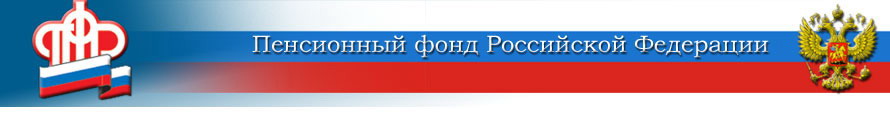 Государственное учреждение - Отделение Пенсионного фонда Российской Федерации по Ярославской области        __________________________________________________________________       150049 г. Ярославль,     			                         пресс-служба  (4852) 59  01  28       проезд Ухтомского, д.5                                		                       факс       (4852) 59  02  82                                  					                  	            e-mail:    smi@086.pfr.ruЦентр консультирования ПФР обработал полмиллиона запросов россиянЗа первую половину 2018 года федеральный Центр консультирования Пенсионного фонда России провел около 400 тыс. телефонных консультаций граждан по вопросам пенсионного и социального обеспечения, распоряжения материнским капиталом, государственного софинансирования пенсионных накоплений и ряду других вопросов. За это же время операторы центра обработали свыше 140 тыс. интернет-обращений, поступивших через сервис онлайн-консультанта на сайте ПФР.Наиболее востребованными темами обращений по итогам шести месяцев стали формирование пенсионных прав и начисление пенсии, порядок оформления СНИЛСа, работа в личном кабинете гражданина, получение и использование материнского капитала.Операторы Центра консультирования ПФР круглосуточно принимают обращения граждан и предоставляют необходимую справочную информацию о госуслугах ПФР. Специалисты центра помогают оперативно узнавать, как получить ту или иную услугу, уточнять список необходимых документов, ближайшее место и способы оказания услуг.Центр консультирования ПФР работает прежде всего как единый федеральный номер 8-800-302-2-302, позвонить по которому можно из любого региона России. Также предусмотрены онлайн-консультации и предоставление справочной информации через СМС-сообщения. Каждый день Центр консультирования позволяет тысячам россиян получать информацию по всем вопросам взаимодействия с Пенсионным фондом России.    Пресс-служба Отделения ПФР по Ярославской области